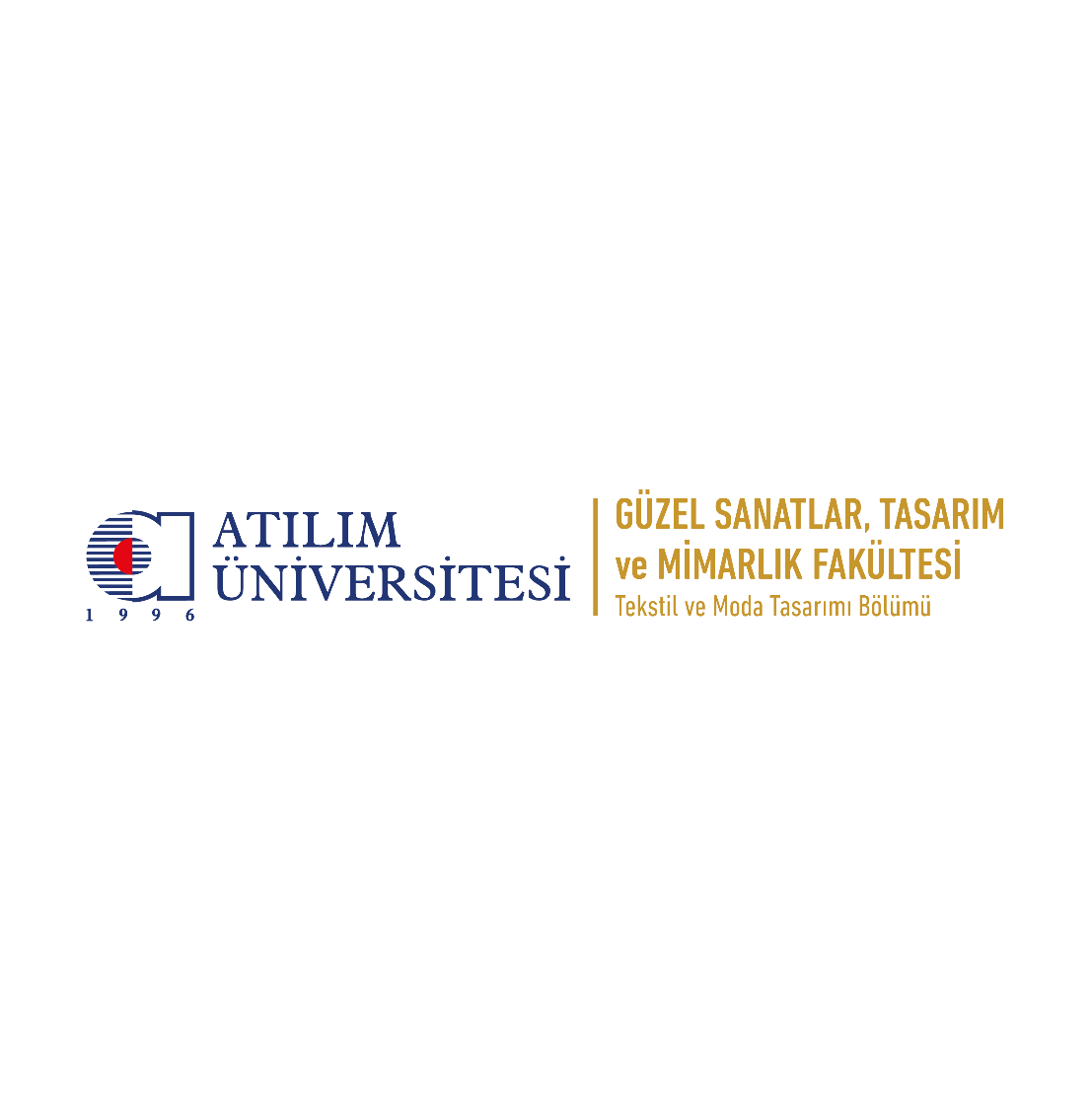 Konu: . . . . . . . . . . . . . . . . . . . . . . .  . . . . . . . . . . . . . . . . . . . . . . . . . . . . . . . . . . . . . . . . . . . . . . . . . . . . . . . . . . Tarih. . . . . . / . . . . . . . / 20 . . . . .İmza ve Kaşe